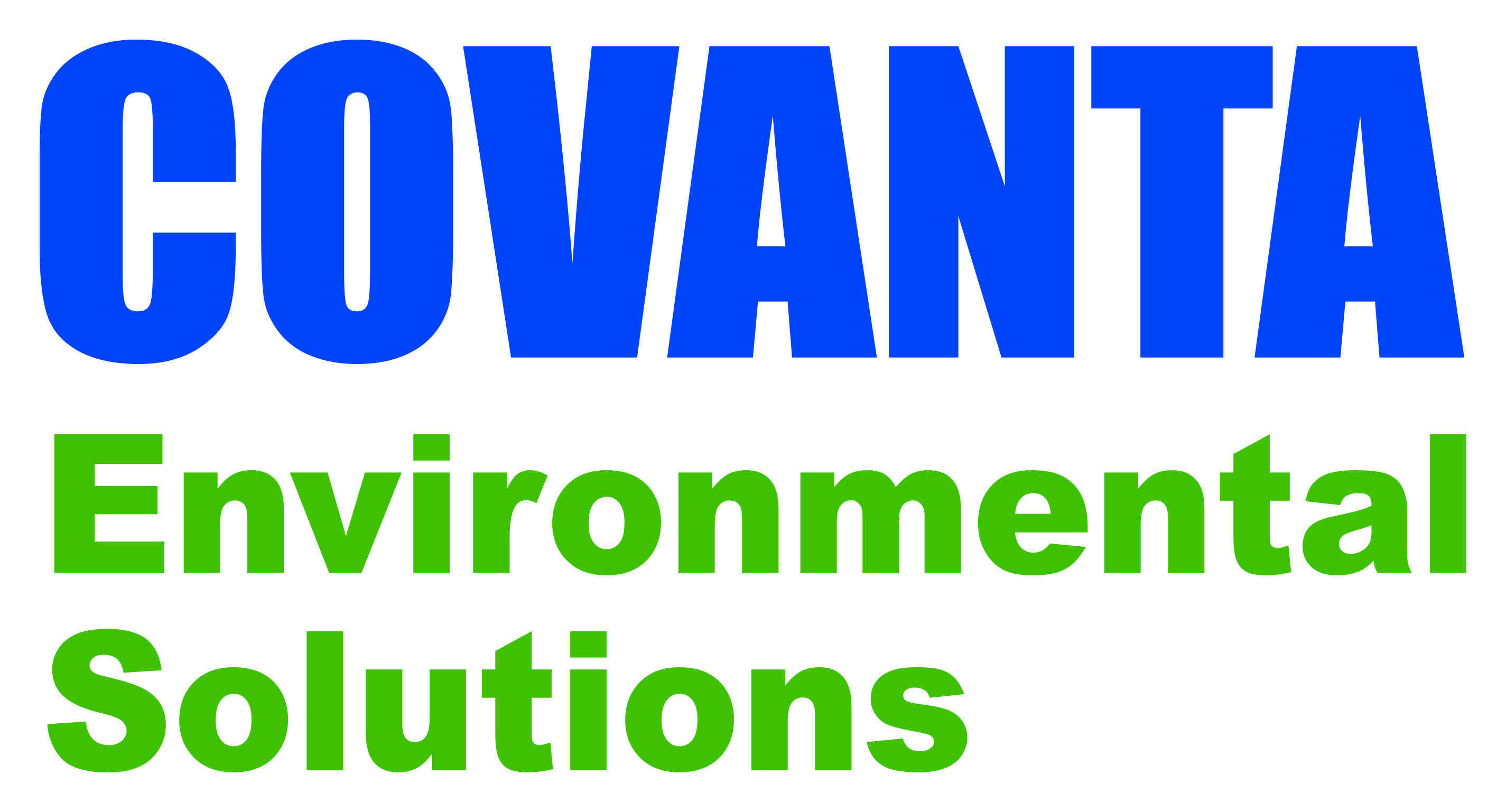 Customer Verification Form*Please supply Copies of DEA Certificate and State License/Permit if applicable*DEA REGISTRANT INFORMATIONDEA REGISTRANT INFORMATIONDEA REGISTRANT INFORMATIONDEA REGISTRANT INFORMATIONDEA REGISTRANT INFORMATIONDEA REGISTRANT INFORMATIONDEA REGISTRANT INFORMATIONDEA REGISTRANT INFORMATIONDEA REGISTRANT INFORMATIONDEA REGISTRANT INFORMATIONDEA Registrant NameDEA Registrant NameType of Business ActivityType of Business ActivityAddressAddressCityCityStateZipPhonePhoneFaxEmailEmailDEA #DEA #DEA # Exp. DateDEA # Exp. DateDEA # Exp. DateSTATE #STATE #STATE # Exp. DateSTATE # Exp. DateSTATE # Exp. DateBUSINESS INFORMATIONBUSINESS INFORMATIONBUSINESS INFORMATIONBUSINESS INFORMATIONBUSINESS INFORMATIONBUSINESS INFORMATIONBUSINESS INFORMATIONBUSINESS INFORMATIONCompany NameDBA (Doing Business As)Facility ContactFacility Contact EmailFacility Contact PhoneFaxBilling AddressCityStateZipBilling ContactBilling PhoneBilling FaxBilling FaxBilling EmailFederal Tax ID #How did you hear about us?For Office Use Only:For Office Use Only:For Office Use Only:For Office Use Only:For Office Use Only:For Office Use Only:SalespersonDate VerifiedDate ApprovedDate ReceivedVerified ByAccount Number